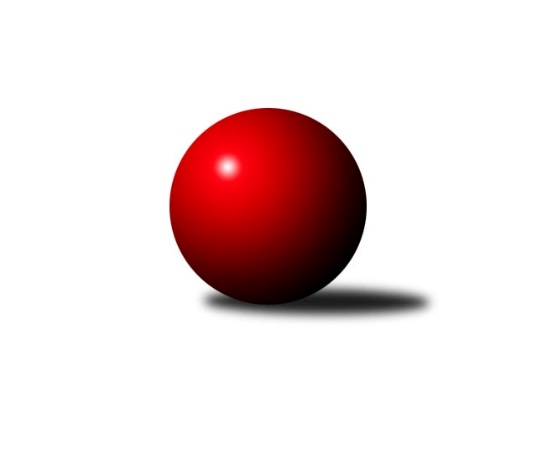 Č.1Ročník 2021/2022	18.5.2024 1.KLD B 2021/2022Statistika 1. kolaTabulka družstev:		družstvo	záp	výh	rem	proh	skore	sety	průměr	body	plné	dorážka	chyby	1.	SKK Primátor Náchod	1	1	0	0	2 : 0 	(14.5 : 1.5)	1719	2	1142	577	15	2.	SKK Primátor Náchod B	1	1	0	0	2 : 0 	(9.0 : 3.0)	1708	2	1122	586	22	3.	SKK Vrchlabí SPVR	1	1	0	0	2 : 0 	(13.0 : 3.0)	1650	2	1063	587	18	4.	TJ Spartak Rokytnice n. J.	0	0	0	0	0 : 0 	(0.0 : 0.0)	0	0	0	0	0	5.	KK Jiří Poděbrady	1	0	0	1	0 : 2 	(3.0 : 9.0)	1549	0	1053	496	26	6.	SKK Jičín	1	0	0	1	0 : 2 	(3.0 : 13.0)	1433	0	1015	418	34	7.	SKK Hořice	1	0	0	1	0 : 2 	(1.5 : 14.5)	1400	0	1028	372	41Tabulka doma:		družstvo	záp	výh	rem	proh	skore	sety	průměr	body	maximum	minimum	1.	SKK Primátor Náchod B	1	1	0	0	2 : 0 	(9.0 : 3.0)	1708	2	1708	1708	2.	TJ Spartak Rokytnice n. J.	0	0	0	0	0 : 0 	(0.0 : 0.0)	0	0	0	0	3.	KK Jiří Poděbrady	0	0	0	0	0 : 0 	(0.0 : 0.0)	0	0	0	0	4.	SKK Primátor Náchod	0	0	0	0	0 : 0 	(0.0 : 0.0)	0	0	0	0	5.	SKK Vrchlabí SPVR	0	0	0	0	0 : 0 	(0.0 : 0.0)	0	0	0	0	6.	SKK Jičín	1	0	0	1	0 : 2 	(3.0 : 13.0)	1433	0	1433	1433	7.	SKK Hořice	1	0	0	1	0 : 2 	(1.5 : 14.5)	1400	0	1400	1400Tabulka venku:		družstvo	záp	výh	rem	proh	skore	sety	průměr	body	maximum	minimum	1.	SKK Primátor Náchod	1	1	0	0	2 : 0 	(14.5 : 1.5)	1719	2	1719	1719	2.	SKK Vrchlabí SPVR	1	1	0	0	2 : 0 	(13.0 : 3.0)	1650	2	1650	1650	3.	TJ Spartak Rokytnice n. J.	0	0	0	0	0 : 0 	(0.0 : 0.0)	0	0	0	0	4.	SKK Jičín	0	0	0	0	0 : 0 	(0.0 : 0.0)	0	0	0	0	5.	SKK Primátor Náchod B	0	0	0	0	0 : 0 	(0.0 : 0.0)	0	0	0	0	6.	SKK Hořice	0	0	0	0	0 : 0 	(0.0 : 0.0)	0	0	0	0	7.	KK Jiří Poděbrady	1	0	0	1	0 : 2 	(3.0 : 9.0)	1549	0	1549	1549Tabulka podzimní části:		družstvo	záp	výh	rem	proh	skore	sety	průměr	body	doma	venku	1.	SKK Primátor Náchod	1	1	0	0	2 : 0 	(14.5 : 1.5)	1719	2 	0 	0 	0 	1 	0 	0	2.	SKK Primátor Náchod B	1	1	0	0	2 : 0 	(9.0 : 3.0)	1708	2 	1 	0 	0 	0 	0 	0	3.	SKK Vrchlabí SPVR	1	1	0	0	2 : 0 	(13.0 : 3.0)	1650	2 	0 	0 	0 	1 	0 	0	4.	TJ Spartak Rokytnice n. J.	0	0	0	0	0 : 0 	(0.0 : 0.0)	0	0 	0 	0 	0 	0 	0 	0	5.	KK Jiří Poděbrady	1	0	0	1	0 : 2 	(3.0 : 9.0)	1549	0 	0 	0 	0 	0 	0 	1	6.	SKK Jičín	1	0	0	1	0 : 2 	(3.0 : 13.0)	1433	0 	0 	0 	1 	0 	0 	0	7.	SKK Hořice	1	0	0	1	0 : 2 	(1.5 : 14.5)	1400	0 	0 	0 	1 	0 	0 	0Tabulka jarní části:		družstvo	záp	výh	rem	proh	skore	sety	průměr	body	doma	venku	1.	SKK Vrchlabí SPVR	0	0	0	0	0 : 0 	(0.0 : 0.0)	0	0 	0 	0 	0 	0 	0 	0 	2.	SKK Primátor Náchod	0	0	0	0	0 : 0 	(0.0 : 0.0)	0	0 	0 	0 	0 	0 	0 	0 	3.	TJ Spartak Rokytnice n. J.	0	0	0	0	0 : 0 	(0.0 : 0.0)	0	0 	0 	0 	0 	0 	0 	0 	4.	SKK Jičín	0	0	0	0	0 : 0 	(0.0 : 0.0)	0	0 	0 	0 	0 	0 	0 	0 	5.	SKK Hořice	0	0	0	0	0 : 0 	(0.0 : 0.0)	0	0 	0 	0 	0 	0 	0 	0 	6.	KK Jiří Poděbrady	0	0	0	0	0 : 0 	(0.0 : 0.0)	0	0 	0 	0 	0 	0 	0 	0 	7.	SKK Primátor Náchod B	0	0	0	0	0 : 0 	(0.0 : 0.0)	0	0 	0 	0 	0 	0 	0 	0 Zisk bodů pro družstvo:		jméno hráče	družstvo	body	zápasy	v %	dílčí body	sety	v %	1.	Ondřej Stránský 	SKK Vrchlabí SPVR 	2	/	1	(100%)		/		(%)	2.	Kryštof Brejtr 	SKK Primátor Náchod B 	2	/	1	(100%)		/		(%)	3.	Veronika Kábrtová 	SKK Primátor Náchod 	2	/	1	(100%)		/		(%)	4.	František Adamů ml.	SKK Primátor Náchod 	2	/	1	(100%)		/		(%)	5.	Barbora Lokvencová 	SKK Primátor Náchod 	2	/	1	(100%)		/		(%)	6.	Adam Svatý 	SKK Vrchlabí SPVR 	2	/	1	(100%)		/		(%)	7.	Martin Hanuš 	SKK Primátor Náchod B 	2	/	1	(100%)		/		(%)	8.	Tereza Venclová 	SKK Vrchlabí SPVR 	2	/	1	(100%)		/		(%)	9.	Šimon Fiebinger 	SKK Vrchlabí SPVR 	2	/	1	(100%)		/		(%)	10.	Danny Tuček 	SKK Primátor Náchod 	2	/	1	(100%)		/		(%)	11.	Lukáš Hejčl 	SKK Primátor Náchod B 	2	/	1	(100%)		/		(%)	12.	Jan Majer 	SKK Primátor Náchod B 	2	/	1	(100%)		/		(%)	13.	Lucie Martínková 	KK Jiří Poděbrady 	0	/	1	(0%)		/		(%)	14.	Ondřej Košťál 	SKK Hořice 	0	/	1	(0%)		/		(%)	15.	Jana Bínová 	SKK Jičín 	0	/	1	(0%)		/		(%)	16.	Ondřej Šafránek 	KK Jiří Poděbrady 	0	/	1	(0%)		/		(%)	17.	Matěj Šuda 	SKK Jičín 	0	/	1	(0%)		/		(%)	18.	Natálie Soukupová 	SKK Jičín 	0	/	1	(0%)		/		(%)	19.	Adam Janda 	KK Jiří Poděbrady 	0	/	1	(0%)		/		(%)	20.	Matěj Plaňanský 	SKK Jičín 	0	/	1	(0%)		/		(%)	21.	Tereza Kroupová 	SKK Hořice 	0	/	1	(0%)		/		(%)	22.	Michaela Košnarová 	KK Jiří Poděbrady 	0	/	1	(0%)		/		(%)	23.	Adéla Fikarová 	SKK Hořice 	0	/	1	(0%)		/		(%)	24.	Jan Modřický 	SKK Hořice 	0	/	1	(0%)		/		(%)Průměry na kuželnách:		kuželna	průměr	plné	dorážka	chyby	výkon na hráče	1.	SKK Nachod, 1-4	1628	1087	541	24.0	(407.1)	2.	SKK Hořice, 1-4	1559	1085	474	28.0	(389.9)	3.	SKK Jičín, 1-4	1541	1039	502	26.0	(385.4)	4.	Vrchlabí, 1-4	0	0	0	0.0	(0.0)Nejlepší výkony na kuželnách:SKK Nachod, 1-4SKK Primátor Náchod B	1708	1. kolo	Kryštof Brejtr 	SKK Primátor Náchod B	583	1. koloKK Jiří Poděbrady	1549	1. kolo	Martin Hanuš 	SKK Primátor Náchod B	579	1. kolo		. kolo	Ondřej Šafránek 	KK Jiří Poděbrady	552	1. kolo		. kolo	Jan Majer 	SKK Primátor Náchod B	546	1. kolo		. kolo	Adam Janda 	KK Jiří Poděbrady	534	1. kolo		. kolo	Michaela Košnarová 	KK Jiří Poděbrady	463	1. kolo		. kolo	Lukáš Hejčl 	SKK Primátor Náchod B	440	1. kolo		. kolo	Lucie Martínková 	KK Jiří Poděbrady	376	1. koloSKK Hořice, 1-4SKK Primátor Náchod	1719	1. kolo	František Adamů ml.	SKK Primátor Náchod	604	1. koloSKK Hořice	1400	1. kolo	Veronika Kábrtová 	SKK Primátor Náchod	588	1. kolo		. kolo	Barbora Lokvencová 	SKK Primátor Náchod	527	1. kolo		. kolo	Ondřej Košťál 	SKK Hořice	516	1. kolo		. kolo	Danny Tuček 	SKK Primátor Náchod	510	1. kolo		. kolo	Tereza Kroupová 	SKK Hořice	471	1. kolo		. kolo	Jan Modřický 	SKK Hořice	413	1. kolo		. kolo	Adéla Fikarová 	SKK Hořice	404	1. koloSKK Jičín, 1-4SKK Vrchlabí SPVR	1650	1. kolo	Ondřej Stránský 	SKK Vrchlabí SPVR	605	1. koloSKK Jičín	1433	1. kolo	Tereza Venclová 	SKK Vrchlabí SPVR	548	1. kolo		. kolo	Šimon Fiebinger 	SKK Vrchlabí SPVR	497	1. kolo		. kolo	Matěj Šuda 	SKK Jičín	496	1. kolo		. kolo	Jana Bínová 	SKK Jičín	496	1. kolo		. kolo	Adam Svatý 	SKK Vrchlabí SPVR	473	1. kolo		. kolo	Natálie Soukupová 	SKK Jičín	441	1. kolo		. kolo	Matěj Plaňanský 	SKK Jičín	410	1. koloVrchlabí, 1-4Četnost výsledků:	2.0 : 0.0	1x	0.0 : 2.0	2x